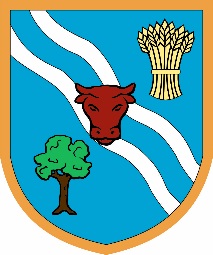 OXFORDSHIRE RUGBY FOOTBALL UNION LIMITEDRegistered Office: Finsbury House, New Street, Chipping Norton, Oxfordshire, OX7 5LLCLUBS’ ANNUAL GENERAL MEETING Season 2017/1811th July 2017 – 7.30pm – Holiday Inn, PeartreeApologies for absence:Phil Montenoro (BRUFC), Tim Stevens (Littlemore / OX Univ RFC). Helen Price (Grove)Attendees: Club representatives (attendee list taken This meeting was attended by 25 people representing the following clubs:  Alchester, Abingdon, Bicester, Chinnor, Chipping Norton, Didcot, Harwell, Henley, GAB, Grove, Littlemore, Oxford University, Oxford Harlequins, OSRFR, Oxfordshire RFU.) and board – Chris Skaife (Chair), Karen East (Secretary), Colin Baldwin (RFU representative), Vincent Murphy (Treasurer), Rob Walsh, Pete Bramley, Gina Overton, Dave Larham (RDO)Chris Skaife (Chair) opened the meeting and thanked everyone for attending.Acceptance of the last minutes dated July 2016Proposed by Tony Cooke (Henley) seconded by Vincent Murphy (Chipping Norton)No Matters arising from those minutesSeasons Achievements and Presentation – Chris Skaife / Dave LarhamA presentation showing a snapshot of the seasons achievements were shown. This included volunteer recognition programme.The PFR document was also shown as part of the presentation. Clubs are encouraged to contact Dave Larham if they have any areas of development that they need assistance with. 16-18 clubs have been accredited – huge achievement. 26 members of clubs also attended the RFU leadership academy last year. U14s boys retention – county still looking at the root cause. Re Structure of ORFU There are new appointments – if anyone is interested please contact Chris Skaife in the first instance.Appointments reconfirmed. There were no additional nominations submitted. Treasurer 		Vince Murphy (proposer Chris Skaife, Seconder Jenny Bosley)President ORFU	Rob Walsh  (proposer Chris Skaife, Seconder Doug Bosley)Chair		Chris Skaife (proposer Rob Walsh, Seconder Pete Bramley)Secretary		Karen East  (proposer David Hipkiss, Seconder Tony Cooke)Chair of Competions new role for Pete Bramley was confirmed with no objections.Chair of Marketing and Communications role for Gina Overton was confirmed with no objections.There is a plan to review the treasurer role at the FAGM in November 2017.Reports Full finance report will be sent in November at Finance AGM. Finance report shown is a statement that accounts are in a good position.Presidents report, Discipline report and Council report read and copies given to attendees.Clubs feedback Q. Will Chair of Competitions cover festivals – Yes, Pete Bramley will pick this up.Q. Who can we contact if we wish to host a festival? Bethan Dennick and Pete Bramley.Comment – Vets have not been sponsored can the CB get behind this – yes, this is now in PFR for some funding.Q. People have raised point of extra games but nearest all weather pitch is Aylesbury, there seems to be potential to start a Friday night league. A – pitch may happen in Oxfordshire next year. Abngdon also has a good 3G pitch.  Comment – If your clubs have referees get them registered with referee society. Pete Bramley can assist.Q. Payment of players, when will policy be published?  A. Only just being agreed details will be cascaded as we have them.Q. Struggling to retain players from u13s which is affecting senior teams. A. this is being looked at and people are going in to schools to recruit. Comment – changing games to a Saturday would help as would mid week game options.Presentations Shields – Littlemore and Bicester 2nds.RFU volunteer ties – Pete Ramsdale and Nick Banton (Wheatley) and Paul Costello (Didcot)Honorary life membership – Doug and Jenny BosleyJenny and Doug closed the meeting with the county cup draw,Chris thanked everyone for attending and for a great season. Meeting ends 9.30pm 